Guía n° 3, MúsicaQuinto básico 1° unidad, 2020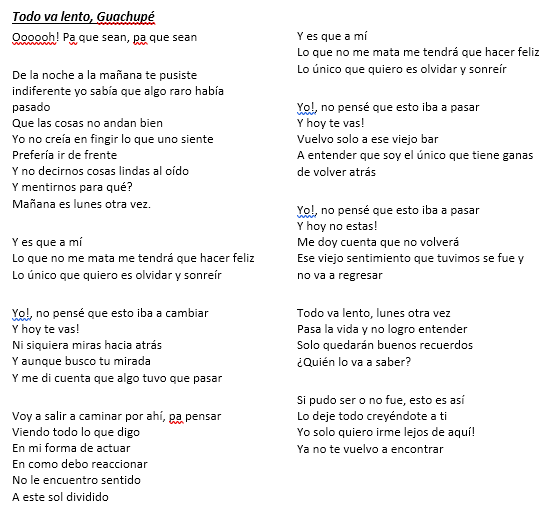 “Todo lo que necesitas para ser feliz, se encuentra a tu alrededor”Para la siguiente actividad de Música necesitas un PC o celular para escuchar la canción que trabajaremos en la guía. Debes ir al siguiente enlace: https://www.youtube.com/watch?v=eFvway_tSF8Según la letra de la canción contesta: ¿De qué habla la canción Todo va lento?………………………………………………………………………………………………………………………………………………………………………………………………………………………………………………………………………………………………………………………………………………………………………………………………………………………………………………………………Usa internet y averigua quiénes componen el grupo musical “Guachupé”, que interpreta esta canción.………………………………………………………………………………………………………………………………………………………………………………………………………………………………………………………………………………………………………………………………………………………………………………………………………………………………………………………………¿Qué mensaje no transmite la canción?………………………………………………………………………………………………………………………………………………………………………………………………………………………………………………………………………………………………………………………………………………………………………………………………………………………………………………………………¿Qué nos quiere decir el autor con la siguiente estrofa?“Y es que a mí
Lo que no me mata me tendrá que hacer feliz
Lo único que quiero es olvidar y sonreír”………………………………………………………………………………………………………………………………………………………………………………………………………………………………………………………………………………………………………………………………………………………………………………………………………………………………………………………………Según la siguiente estrofa:“De la noche a la mañana te pusiste indiferente
Yo sabía que algo raro había pasado
Que las cosas no andan bien
Yo no creía en fingir lo que uno siente
Prefería ir de frente
Y no decirnos cosas lindas al oído
Y mentirnos para qué?
Mañana es lunes otra vez”.¿A quién crees tú que se refiere el intérprete en esta estrofa?………………………………………………………………………………………………………………………………………………………………………………………………………………………………………………………………………………………………………… ¿Según la estrofa el intérprete prefiere mentir o decir la verdad? ¿Por qué crees que es así?…………………………………………………………………………………………………………………………………………………………………………………………………………………………………………………………………………………………………………Anota los instrumentos musicales que identificas en la canción.………………………………………………………………………………………………………………………………………………………………………………………………………………………………………………………………………………………………………………………………………………………………………………………………………………………………¿Qué sentimientos y emociones se expresan en la canción? ………………………………………………………………………………………………………………………………………………………………………………………………………………………………………………………………………………………………………………………………………………………………………………………………………………………………¿Consideras que la canción es moderna? ¿Por qué?………………………………………………………………………………………………………………………………………………………………………………………………………………………………………………………………………………………………………………………………………………………………………………………………………………………………Escucha nuevamente la canción, selecciona la estrofa que más te haya gustado transcríbela e indica porque es de tu gusto personal.NombreNombreNombreNº de listaCursoFechaObjetivoObjetivo5° A- B- CSemana del 27 al 30 de abrilOA 1 Identifican propósitos expresivos y análisis de la música escuchada.OA 1 Identifican propósitos expresivos y análisis de la música escuchada.ContenidosContenidosHabilidadesHabilidadesEscuchar y describir la música chilena.Escuchar y describir la música chilena.Leer, escuchar, identificar. Leer, escuchar, identificar. Instrucciones generalesInstrucciones generalesLeer con atención cada ítemRealizar las actividades según se indiquen, letra legible.Resuelve tus dudas escribiendo al email ccornejo@sanfernandocollege.cl. El horario de atención martes, de 9:30 a 11:30 h. Leer con atención cada ítemRealizar las actividades según se indiquen, letra legible.Resuelve tus dudas escribiendo al email ccornejo@sanfernandocollege.cl. El horario de atención martes, de 9:30 a 11:30 h. Estrofa¿Por qué te gustó? …………………………………………………………………...………………………………………………………………………………………………………………………………………………………………………………………………………………………………………………………………………………………………………………………………………………………….…………………………………………………………………….…………………………………………………………………….…………………………………………………………………...………………………………………………………………………………………………………………………………………………………………………………………………………………………………………………………………………………………………………………………………………………………….…………………………………………………………………...………………………………………………………………………………………………………………………………………………………………………………………………………………………………………………………………………………………………………………………………………………………………………………………………………………………………………………………………………………………………………………………………………………………………………...…………………………………………………………………………………………………………………………………………………………………………………………………………………………………………………………………………………………………………………………………………………………